§3532.  Formation; powers1.  Formation.  By vote of its legislative body, any municipality, in cooperation with one or more other municipalities, may form a district for the purposes provided in this chapter.[PL 1997, c. 698, §2 (NEW).]2.  General powers; area of service.  The district formed under subsection 1 is a quasi-municipal corporation that may sue and be sued, plead and be impleaded, adopt a name, adopt and alter a common seal, borrow funds and do all things necessary to furnish fire protection within that district.[PL 1997, c. 698, §2 (NEW).]3.  Incidental rights.  All incidental powers, rights and privileges necessary to accomplish the main objectives set forth in this chapter are granted to a district created under this chapter.[PL 1997, c. 698, §2 (NEW).]4.  Draft agreement.  Prior to voting on formation of a fire district, the municipalities shall negotiate an agreement on terms for governing the district, including such matters as the number and distribution of district directors, length of term for a director, the time frame of the fiscal year of the district and such other matters as are essential to the operation of the district.[PL 1997, c. 698, §2 (NEW).]SECTION HISTORYPL 1997, c. 698, §2 (NEW). The State of Maine claims a copyright in its codified statutes. If you intend to republish this material, we require that you include the following disclaimer in your publication:All copyrights and other rights to statutory text are reserved by the State of Maine. The text included in this publication reflects changes made through the First Regular and First Special Session of the 131st Maine Legislature and is current through November 1. 2023
                    . The text is subject to change without notice. It is a version that has not been officially certified by the Secretary of State. Refer to the Maine Revised Statutes Annotated and supplements for certified text.
                The Office of the Revisor of Statutes also requests that you send us one copy of any statutory publication you may produce. Our goal is not to restrict publishing activity, but to keep track of who is publishing what, to identify any needless duplication and to preserve the State's copyright rights.PLEASE NOTE: The Revisor's Office cannot perform research for or provide legal advice or interpretation of Maine law to the public. If you need legal assistance, please contact a qualified attorney.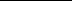 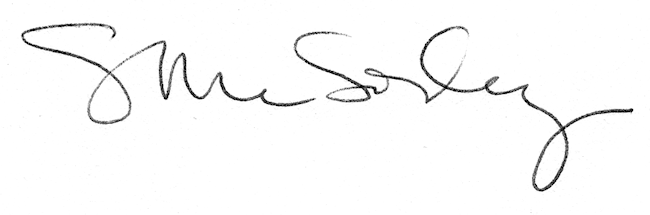 